Цикл коррекционно-развивающих занятий по сказкотерапии во второй младшей группеПрактический психолог ГДОУ ЛНР «Сказка» г. Первомайска»Занятие 1.«СЛОНЕНОК ТОША ИДЕТ В ДЕТСКИЙ САД»Цель: Коррекция эмоционального напряжения у детей в период адаптации к детскому саду, к новой группе.Материал: картина «Детский сад», игрушка «Солнышко», картинка-раскраска «Слон», звукозапись песни «Розовый слон» (муз. Станислава Пожлакова, стихи Глеба Горбовского) Ход занятия:Психолог: Здравствуйте, дети! Психолог: Сегодня возле детского сада я встретила солнышко, которое пришло к нам в гости. Но солнышко это не простое, а волшебное. Кто возьмет его в руки, тот станет самым ласковым и добрым ребенком в мире. Давайте проверим! (Передаем воздушный шарик - солнышко, говоря друг другу ласковое слово) - Это правда, мы стали самыми добрыми и ласковыми.Рассматривание картины «Детский сад», беседа по картине:Кто нарисован на картине?Что делают дети?Как дети играют?Как вы думаете, детям интересно в детском саду?А вы любите ходить в детский сад?Психолог: - Ребята, я сейчас прочитаю вам сказку о слоненке (вывешивается картинка). В сказке рассказывается о том, как слоненок первый раз пошел в детский сад«Жила – была семья. Папа слон, мама слониха и маленький слоненок Тоша. Слоник подрос, и пришла пора, ему идти в детский садик. Он очень хотел туда попасть и вот этот день настал. Мама разбудила Тошу рано, умыла, одела его в новую одежку и повезла на машине в детский сад.В детском саду его встретила тетя воспитатель. Она показала ему шкафчик, в который он будет класть свои вещи и сменные тапочки. На шкафчике была наклеена красивая картинка – шарик, чтобы Тоша не перепутал свой шкафчик с другими. Слоник переобулся в другие тапочки, и мама провела его в группу. Там уже было много других слоников, они играли с кубиками, смотрели книжки, катали кукол в колясках. Тоша тоже нашел занятие, он увидел дудку, взял ее и стал гудеть.А потом слониха няня принесла завтрак и накрыла на стол. Слоники кушали кашу, сосиску, пили чай с хлебом и маслом…После завтрака слоник заскучал, но потом к нему подошел другой слонёнок и они познакомились и подружились. Слоненка звали Гора. Он показал Тоше игрушки в группе, игры, и они весело играли. Тоша даже не заметил, как пришла мама».Вопросы детям:Как вы думаете, весело было Тоше в детском саду?Почему Тоша после обеда заскучал?Когда Тоше стало весело?Физкультминутка:В зоопарке ходит слон,Уши, хобот, серый он.Головой своей кивает,Будто в гости приглашает.Раз, два, три - вперед наклон.Раз, два, три - теперь назад.Головой качает слон -Он зарядку делать рад.Хоть зарядка коротка,Отдохнули мы слегка.Психолог: - Ребята, давайте покажем, какой хобот у слона: (упражнение на расслабление речевого аппарата)Подражаю я слону, Губки хоботком тяну.А теперь их опускаю и на место возвращаю.Губы не напряженыИ расслаблены.Психолог: - Ребята, я предлагаю вам послушать песенку про слона. Звучит песня «Розовый слон» (муз. Станислава Пожлакова, стихи Глеба Горбовского).Психолог: -  Ребята, я хочу вам подарить раскраски. Нужно будет раскрасить вот этого слоненка и сделать его розовым, как слоник из песенки, которую вы прослушали.Дети раскрашивают слоника.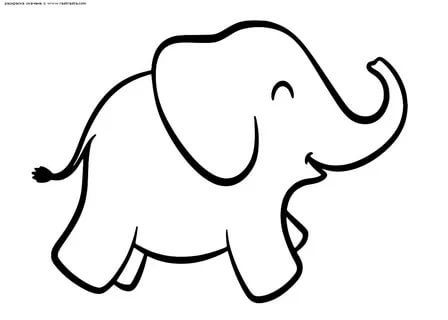 Занятие 2.«КАК ИЛЮША ЖИВОТИК КОРМИЛ»Цель: Обучать умению слушать и концентрировать внимание на том, о чем говорят, и на том, кто говорит.Материал: мячикХод занятия:Беседа психолога с детьми о прошедшем завтраке (что кушали, все съели или нет, понравился завтрак, кто готовил завтрак и т.д.)Психолог: -  Ребята, я вам прочитаю сегодня  сказку о мальчике, который плохо кушал, послушайте, что с ним приключилось.Жил-был мальчик. Звали его Илюша. И было ему столько же лет, что и тебе.Съел Илюша перед обедом конфетку, а тут его мама за стол позвала. Налила ему суп, а Илюша закапризничал:Я не голодный, я уже конфетой пообедал!Но ты же нагулялся, набегался, тебе хорошо покушать надо, - убеждает его мама.Не хочу! – капризничает Илюша.И вдруг слышит: кто-то плачет. Оглянулся - никого нет. Кто же это? Прислушался Илюша к себе. А это, оказывается, его животик плачет!Что с тобой? – испугался Илюша. - Кто тебя обидел?Вот сижу, жду обеда, а горлышко мне ничего не дает! А я кушать хочу!Илья горлышко строго спрашивает:-Ты почему животику кушать не даешь? Он там с голоду умирает!А горлышко отвечает:-У меня самого с утра маковой росинки не было! Я тоже голодное! Меня ротик не накормил!Стал Илюша ротик ругать:-Ты почему горлышко не кормишь? Из-за него и животик плачет!А ротик отвечает:Ты же, Илюша, суп не ел. И я, ротик, суп не ел. И горлышку ничего не досталось. Поэтому и животик голодный.Я же тебе конфетку дал, - возмущается Илюша. - Надо было поделиться!Этой конфетки мне одному мало. Разве это еда?! Она во рту растаяла, и нет её. До животика ничего не дошло. Что же делать? Жалко Илье свой родной животик.Схватил он ложку и стал суп в рот складывать. Ротик сразу обрадовался, жуёт и горлышко угощает. А горлышко в животик суп отправляет. Илюша всю тарелку супа съел и спрашивает:-Ну что, животик, наелся?Нет ещё, - кричит животик. - Второе хочу!- Илюша и картошку съел.-Ну, теперь наелся?-А компот? - спрашивает животик. Илюша у мамы компот попросил.-Ну, наелся?А у животика даже сил ответить нет - такой полный. Только булькать может.-Буль-буль. Спасибо тебе, Илюша, - пробулькал животик. - Вот теперь я наелся. А маме спасибо за вкусный суп!Илюша маме и говорит:-Мама, тебе мой животик спасибо сказал!-Пожалуйста, мои дорогие! - довольно улыбнулась мама.Вопросы детям:Как вы думаете почему животик плакал у Илюши?А вы кормите свой животик?Можно животик одними конфетами кормить?Кого животик поблагодарил за вкусный суп?Психолог: -  Ребята, давайте поиграем в игру «Покормим животики». Для этого нам нужно всем стать в круг - я буду вам называть различные блюда и бросать вам мячик. Вы будете ловить мячик и говорить: «Я покормлю животик  супом, котлеткой и т.д.», если это полезно, а если не полезно – то вы говорите: «Я не буду кормить животик конфетами и т.д.», а потом возвращать мячик мне.(проводится игра с мячом)После того, как животик покормили, нужно полежать или спокойно посидеть. Прыгать и бегать нельзя. Давайте вы сейчас полежите на коврике и отдохнете.Дети ложатся на ковер спина к спине, свернувшись «клубочком» с закрытыми глазами. Воспитатель говорит слова:На ковре котята спят. Мур - мур.Просыпаться не хотят. Мур – мур.Тихо спят спина к спинеИ мурлыкают во сне.Вот на спинку все легли. Мур – мур. Лапки вытянули. Мур – мур.Потянулись и проснулись.Итог занятия – Вопрос к детям: -  Будем кормить свои животики?Занятие 3.«СКАЗКА ПРО КОЛЮ И ЕГО ДРУЗЕЙ»Цель: Развитие навыков взаимодействия детей друг с другом;Материал: Азбука настроений (картинки)Ход занятия:Психолог: - Ребята, я рада видеть вас таких красивых, добрых, с хорошим настроением! Этот день мы проведем вместе. Пусть вам он принесет радость и много новых интересных впечатлений. Давайте радовать друг друга! Когда человек радуется, то у него вот такое настроение (на доске -  рисунок веселого клоуна). А когда у человека плохое настроение, то он может быть вот таким (клоун грустный и злой). Какой клоун вам больше нравится? Почему?Я сегодня прочитаю вам сказку про мальчика Колю, у которого часто менялось настроение. Вы внимательно послушайте ее, а потом расскажете, как менялось настроение у Коли.Один мальчик всегда дрался. Звали его Коля. Все дети во дворе его боялись. И когда наступило лето, мама отправила Колю в деревню. Утром в деревне он проснулся от громкого «Ку-ка-ре-ку!». В саду пели птички, на окне стояло молоко, а у окошка на ветке сидели два воробья и весело чирикали. Во дворе стояла корова и мычала, важно ходил петух, крякали утки, гоготали гуси, блеяли овечки «Беее!», козочка кричала «Ме-ме!». Красота!Светило солнце, рядом в березовой роще стояли березки и шелестели листочками, «Тук-тук!» стучал дятел, «Ку-ку!» кричала кукушка. Коля выпил молоко и вышел во двор.Гав-гав! - поприветствовал его пес.Мяу, как спалось? - спросил кот.Коля ни с кем не поздоровался, пнул собаку, схватил за хвост кота, запустил палкой в гусей и уток, кинул камень в петуха. Овечки с козочкой испугались и убежали, а корова недовольно замычала и ушла со двора. Коля остался один, ему стало скучно, и он решил пойти в рощу. Там его радостно встретили берёзки шелестом своих листьев.-Тук-тук! - поприветствовал его дятел.Ку-ку! - сказала кукушка.Привет! – пропищал муравей.Коля подошел к березке и сломал ветку.Ой-ой-ой! - закричала березка, но мальчик её не услышал. Он смастерил рогатку и стал стрелять в птиц. Разворошил муравейник.Не рушьте наш домик! - кричали муравьи, но и их не услышал Коля.Потом ему и в роще наскучило. Коля вышел на просёлочную дорогу и стал кидать камни в солнце. Ему не нравилось, что оно светило в глаза.На другой день, когда Коля проснулся, он почувствовал, что все изменилось. Солнце не светило в окно. Петух не кукарекал, молока в кружке не было, птички не пели. Двор был пуст. Никто его не приветствовал. Собака забралась в будку, кот залез на крышу.Он пошел в рощу. Солнце спряталось за тучку. Березы не шелестели листочками. Дятел, кукушка и другие птицы улетели. Никто не пел в лесу. Коля почувствовал себя таким одиноким. И он захотел, чтобы все было, как раньше. Он понял, что все на этой земле его друзья, а друзей обижать нельзя. С тех пор он никого никогда не обижал и не дрался. А когда вернулся в город, помирился с ребятами во дворе, всем привез подарки: кому ягоды, кому грибы, а кому-то и шишки. Рогатку выбросил и никогда больше не ломал деревья ни в лесу, ни в городе.Вопросы детям:Кого Коля в деревне обижал? Какое у него тогда было настроение?Почему солнышко спряталось? Какое у солнышка стало настроение, когда оно увидело Колю?Хорошо ли было Коле одному? Какое стало настроение у Коли, когда он остался один?Как вы думаете можно обижать друзей?     4.  Психолог: - Давайте мы с вами покатаемся на поезде дружбы. Становитесь друг за дружкой.Дети становятся друг за другом, психолог впереди. Движения паровозика можно сопровождать следующей песенкой.Поезд мчится и грохочетТук-тук, тук-тук, тук-тук, тук-тукМашинист во всю хлопочет –чух-чух, чух-чух, чух-чух –Поезд мчится под горойТук-тук, тук-тук, тук-тук, тук-тукДля детей вагон второйчух-чух, чух-чух, чух-чухПоезд мчится вдоль полей –Тук-тук, тук-тук, тук-тук, тук-тукЭй, цветы водой полейчух-чух, чух-чух, чух-чух!5.Психолог: -  Ребята, мы с вами приехали в страну мирилок. Все, кто сюда попадают, мирятся и больше никогда не ссорятся и не дерутся. Сейчас я вам покажу, как нужно мириться.К нам с тобой подкралась ссора,Надо нам ее прогнать.Мы за пальчики возьмемся,Раз, два, три, четыре, пять.Подружились мы опять.Психолог: - Ребята, давайте поиграем в игру «Поссоримся- помиримся». (все дети становятся в круг, в средине круга два ребенка стоят спиной друг к другу, они поссорились. Дети говорят: «К нам с тобой подкралась ссора, надо нам ее прогнать.» дети в кругу поворачиваются друг к другу, берутся мизинчиками правой руки и говорят слова: «Мы за пальчики возьмемся, раз, два, три, четыре, пять. Подружились мы опять». Дети обнимаются. Остальные дети хлопают в ладоши, радуются, что «поссорившиеся» помирились)Занятие 4.«КАК КОСТЯ СТАЛ УМЫВАТЬСЯ»Цель: Прививать детям культурно-гигиенические навыки.Материал: картинки по гигиене.Ход занятия:Упражнение – приветствие: «Доброе утро» Доброе утро, глазки! Вы проснулись? - Мы проснулись. Доброе утро, ушки! Вы проснулись? - Мы проснулись.Доброе утро, ручки! Вы проснулись? - Мы проснулись.Доброе утро, ножки! Вы проснулись? - Мы проснулись.Доброе утро, дети! Мы проснулись! - Мы проснулись.Потереть глазки, сделать из пальчиков бинокль и посмотреть друг на друга. Погладить ушки, приложить ладошки за ушками (изобразить уши слона). Погладить рука об руку, похлопать в ладоши. Погладить ножки, встать на коленки, руки – в упоре перед собой и постучать носочками по ковру. Поднять руки вверх!Психолог: - Ребята, когда мы утром просыпаемся, что мы делаем? (чистим зубы, умываемся – воспитатель при ответах детей вывешивает картинки на доску)Давайте почистим зубы, умоемся. (язычком чистим зубы, ладошками делаем круговые движения по лицу)- А сейчас я вам прочитаю сказку о том, как один мальчик не любил умываться.Проснулся Костя утром, улыбнулся, потянулся, в окошко выглянул, с солнышком поздоровался.-Мама, - кричит Костя, -давай скорее собираться, гулять пойдем! Мы сегодня будем в песочнице огромный дом строить! Костя быстро позавтракал, оделся, схватил ведерко с совочком:-Я готов!-Костенька, ты же не умылся - вон у тебя в глазках сон остался! - сказала мама.Посмотрел Костя в зеркало - глаза как глаза, только сонные немножко. Да ладно, подумал он!Не буду я умываться, я и так красивый, - заявил Костя маме.-Как же ты на улицу выйдешь, тебя же все испугаются? - удивилась мама.-Мама, мне некогда, меня во дворе ребята ждут!!!Вышел Костя во двор солнышко ярко светит, ребятки играют - красота! Только вдруг солнышко нахмурилось, подул ветерок, налетела тучка и спрятала солнышко. Вот-вот дождик хлынет. Ребята похватали игрушки и по домам. Костя тоже домой пошёл, расстроенный совсем не погулял.Дома Костя выглянул в окошко - что такое? Солнышко светит, ребята во дворе играют! Схватил он опять свое ведерко и побежал во двор. Вышел - что за шутки! Солнышко тут же спряталось, холодно стало, дети сразу разбежались. Пришлось и Косте опять домой идти.Пришёл, сел на подоконник и смотрит в окно на двор. А там - прекрасная погода! Костя чуть не заплакал от обиды!-Мама, ну почему от меня солнышко прячется? - спросил он.-А ты сам-то как думаешь? Что ему не понравилось? - спросила мама.-Наверное, солнышко не любит неумытых мальчиков! - догадался Костя.Побежал он в ванную – и зубки почистил, и глазки вымыл, и щеки и даже уши – вдруг солнышко в ушки заглянет?! И песенку при этом напевал:Водичка-водичка,Умой моё личико,Чтобы глазки блестели,Чтобы щечки краснели,Чтоб кусался зубок,Чтоб смеялся роток!Вот теперь вышел умытый- приумытый Костя во двор - солнышко его в чистую-пречистую щечку поцеловало, ветерок по головке погладил. И построил Костя с друзьями огромный-преогромный дом в песочнице!Вопросы детям:Почему солнышко пряталось от Кости?Почему нужно умываться?А вы всегда умываетесь, когда утром просыпаетесь?Что Костя построил с друзьями в песочнице?Ребята, давайте мы с вами расскажем потешку, которую напевал Костя, когда умывался:ТихоГромкоБыстроМедленно Занятие 5.«СКАЗКА ПРО МЫШКУ МАШКУ»Цель: снятие эмоционального напряжения и тревоги.Материал: игрушка МышкаХод занятия:Упражнение - приветствие:Утром детки все проснулись,Потянулись, улыбнулись.Зубы чистить мы пошли.Зубки мы почистили,Личико умыли, стали чистыми!Психолог: - Ребята, сегодня к вам в гости пришла мышка, ее зовут Машка. Она хочет, чтобы вы услышали историю, которая с ней произошла, и чтобы с вами не приключилось беды, которая произошла с мышкой Машкой.Жили-были папа - мышка, мама-мышка и маленькая мышка Машка. Собрались папа и мама в город на базар, а Машку дома оставили и строго-настрого запретили из дома выходить и чужих впускать. «Сиди тихо, дверь никому не открывай, в окно не выглядывай, а то рядом Рыжий Кот ходит, поймает тебя и съест!»Ушли папа и мама, а Машка поиграла, поела и так скучно ей стало. Решила она окно открыть и посмотреть, что же во дворе происходит. Открыла она окно, уселась на подоконник и греется на солнышке, песенку тихонько напевает.Вдруг откуда ни возьмись – Рыжий Кот. «Здравствуй, Машка! Как хорошо и тепло у тебя на подоконнике! Пусти меня тоже погреться!» А Машка то на солнышке пригрелась и совсем забыла, что ей папа и мама наказывали. Пустила она Рыжего Кота на подоконник. Сидят они вдвоём, греются и песенки напевают. А Рыжий Кот к Машке всё ближе и ближе двигается, вот уже и лапкой её обнял, и мордочку к её ушку поднёс. Вот-вот пасть откроет и съест глупую мышку. Но на счастье в это время папа и мама из города вернулись. Увидели они, что Рыжий Кот Машку съесть хочет и стал папа его ругать: «Ах, ты, Рыжий Разбойник! Обманул маленькую мышку! Съесть её хочешь? Как же тебе не стыдно?!»Стыдно стало Рыжему Коту. Пообещал он больше никого никогда не обманывать. Поверили ему папа и мама и сметаной угостили. А Машка на всю жизнь запомнила, что папу и маму слушаться надо и не забывать никогда чему они учили.Вопросы детям:Как вы думаете послушалась мышка Машка маму с папой?Что хотел кот сделать с Машкой?Кто спас мышку?Так скажите, надо маму с папой слушать?- Ребята, когда вы остаетесь одни дома, никогда не открывайте дверь незнакомым людям. 4. Психолог: – Ребята, давайте поиграем в игру «Волк и козлята». Я буду волком, а вы козлятками. Вот ваш дом. А вот здесь мой лес, где я живу. (Волк приходит, стучит в дверь, просит открыть. Дети-козлята сидят тихо притаившись. Волк не дождавшись ответа, уходит. Козлята выходят из дома погулять. Неожиданно возвращается волк, дети прячутся. Игра повторяется.)5.  Рассматривание картинок по безопасности жизнедеятельности, беседа с детьми по содержанию картинок. После рассматривания каждой картинки обыгрывание ситуации, изображенной на картине, детьми.Занятие 6«СКАЗКА ПРО НЕПОСЛУШНЫХ ЦЫПЛЯТ».Цель: Воспитание культуры поведения и послушания.Материал: иллюстрированная картина петушок и его семья.Ход занятия:Рассматривание картины «Петушок и его семья». Вопросы детям:Что вы видите на картине? (На картине мы видим Петушка, курочку и цыплят.)Давайте рассмотрим петушка. Какой петушок? (Красивый, важный, большой)Что есть у петушка на голове? (Гребешок, бородка, клюв, глаза)Какой хвост у петушка? (Пушистый, разноцветный - пёрышки разных цветов)-  Где сидит Петушок? (На заборе)- Как кричит петушок? (Ку-ка-ре-ку)Пальчиковая гимнастика «Петушок проснулся»:Петушок наш вдруг проснулся, (ладонь вверх, указательный палец опирается на большой, остальные расставлены вверх)Прямо к солнцу повернулся (повертеть кистью руки в разные стороны)Кукарекнул раз, два, три! (разводить и сводить указательный и большой палец)Ты сегодня не проспи! (погрозить пальчиком)- Ребята, я вам сегодня прочитаю сказку о цыплятках, которые не слушали свою маму курочку и потерялись.Жила-была куриная семья. Папа – Петух, мама – курица, и маленькие цыплята – брат с сестрой. Жили они, не тужили, не сорились, и всегда приходили друг другу на помощь.Вот как-то раз решил Петух свозить свою семью на птичий базар, и заодно прикупить зернышек.Приехали, а цыплята так и ахнули от такого количества всякой всячины. Бегают, радуются.- Давайте, держаться все вместе, — прокудахтала Курочка.- хорошо, хорошо, — хором ответили цыплята, и тут же забыли мамины слова, т.к. рядом с ними проехали заморские птицы невиданной красы.-это попугай, — пояснил папа Петух.Цыплята клювики открыли, и бежать за попугаями, уж больно хотелось повнимательнее рассмотреть этих необычных птиц.-Ой, смотри, сколько зернышек, — вдруг воскликнула сестричка.- а там еще больше, — вторил ей братишка.Так цыплята бегали, бегали, все быстрее удаляясь от своих родителей.-Что-то я проголодался, — пропищал цыпленок.- не беда, пойдем зернышек поклюем, — ответила ему сестренка, — вон их тут сколько.И только цыплята собрались вкусно перекусить, тут же появилась чужая курица, и закудахтала:- эти зернышки мои! А где же ваши родители? Без них я вам ничего не дам.Испугались цыплята, поняли, что потерялись, и заплакали.- Потерялись? – смягчилась чужая курица, — Давайте-ка я вам помогу отыскать ваших родителей.Стала курица бегать у всех спрашивать, а никто ей помочь не может, никто не видел маму Курочку и папу Петуха.- что же мы теперь делать будем, — еще сильнее заплакали цыплята, так им стало страшно.Тут прилетел чужой Петушок.- Сейчас, — говорит, — я заберусь повыше, и прокукарекаю, может, ваши родители и услышат.- КУКАРЕКУ!!!!!!!!! – раздался громкий клич о помощи.И папа Петух и мама Курочка сразу прибежали, обняли своих испуганных цыплят.- Вот спасибо вам Петушок! – стали благодарить родители.- мама, папа! С вами совсем не страшно! Теперь мы точно не забудем вашу просьбу! И будем всегда-всегда держаться вместе в таком многолюдном месте! – закричали наперебой цыплята.Вопросы детям:Послушались цыплята маму курицу, чтоб далеко не отходить от папы и мамы?Кто помогал цыплятам найти папу и маму?Как вы думаете, ребята, можно далеко уходить от мамы и папы?Что нужно делать, если потеряешься?А что нужно делать, чтобы не потеряться?Психолог: – Ребята, давайте поиграем в курочку и цыпляток.(Проводится игра под звучание песни «Вышла курочка гулять» А. Филиппенко. Психолог – курочка, дети цыплята. Все выполняют движения в соответствии со словами песни) Психолог: – Ребята, посмотрите, вот мама курочка потеряла своих цыплят, очень плачет. (на доске большой лист с изображением курочки) Давайте сделаем цыпляток и вернем их маме Курочке. (дети делают из двух кругов разного размера цыплят, приклеивают их возле курочки, дорисовывают глазки, клюв, лапки)Занятие 7«КАК АНДРЮША ГОСТЕЙ ВСТРЕЧАЛ».Цель: способствовать повышению уверенности в себе и самостоятельности.Материал: картинки из серии «Азбука настроений», игрушечный микрофон, мешочек страхов.Ход занятия:Психолог: - Ребята, посмотрите, какие гости к вам пришли. (картинки из серии «Азбука настроений») Какой клоун вам нравится больше всего? Какой клоун вам не нравится? Почему? Ребята, здесь есть клоун, который очень всего боится. Найдите его? Как вы думаете, чего он испугался? Психолог: - Ребята, расскажите мне, чего боитесь вы?.(проводится упражнение «Я боюсь» с микрофоном).Психолог: - Ребята, а вы знаете, один мальчик боялся гостей. Хотите о нем послушать рассказ?  Андрюша очень смелый мальчик. Он не боялся ни тигра, ни грома, ни даже пылесоса.  Он боялся только гостей вернее, он их стеснялся! И когда гости приходили к ним домой, он с ними не здоровался, не разговаривал, а прятался под кровать или закрывал глаза и притворялся чем-нибудь незаметным - шваброй, тумбочкой, велосипедом. Гости очень удивлялись и начинали громко искать его: «Где же Андрюша? Мы его не видим! Где мальчик? И откуда тут взялась тумбочка?»А один раз, когда пришли гости, Андрюша вдруг превратился в мышку! Увидел норку и кинулся к ней со всех ног прятаться. Но не тут-то было к этой же норке в припрыжку бежал другой мышонок. Андрюша с мышонком столкнулись лбами у самого входа в норку. Сначала оба испугались, а потом обрадовались и подружились.Я удрал от кошки! - пропищал мышонок. - Она хотела поймать меня и съесть! А ты от кого прячешься?Я от гостей, они сейчас сюда придут, - прошептал Андрюша. - Я их боюсь!А кто такие гости? Они очень страшные? Они тоже тебя съесть хотят? - испуганно спросил мышонок.Нет, что ты, - ответил Андрюша. - Они мальчиков не едят. Они со мной хотят поздороваться!Как это? - затрясся от ужаса мышонок. - Как это поздороваться?!И закричал в норку: «Мыши, спасайтесь, гости идут! Сейчас здороваться будут!!!»Мыши в норке заметались, в ужасе запищали:-Ой, мы пропали! Ужасные гости сейчас с нами поздороваются! Горе нам, горе!Они прятались друг за дружку, закрывали глаза, лезли под кровать.Андрюше сначала стало смешно, как мышки гостей боятся, глупые трусишки, мелочь с хвостиком! А потом ему стало стыдно он же и сам от гостей прячется, как будто они его съесть могут.Нет, они не страшные, попытался он успокоить мышей. - Они даже очень-очень хорошие, не бойтесь, но мыши не верили. Ну, хотите, я сейчас к ним выйду, поздороваюсь, и ничего со мной не случится! Честно-честно! А потом мы с ними чай пить будем. С тортиком!А ты меня угостишь крошками от торта? - заинтересовался мышонок.Обязательно! – пообещал Андрюша своему новому Другу.Андрей снова превратился в мальчика и отважно поздоровался с гостями:-Здравствуйте!А из норки на него смотрели все мыши и удивлялись, какой это смелый мальчик.Гости тоже удивились, что Андрюша их больше не стесняется. И обрадовались. И все вместе пошли пить чай с крошками от торта. Ой, нет, не с крошками, а с тортом! Крошки Андрюша мышкам в норку отнес! А маленький мышонок всем хвастался:- Это Андрюша, мой друг. Он очень смелый! Он не боится ни кошки, ни грома, ни пылесоса. Он даже с гостями не боится здороваться!Вопросы детям:Кого боялись мышки?Чем Андрюша угощал мышек?А к вам домой гости приходят?Ребята, вы не боитесь гостей, здороваетесь с ними?Психолог: - Ребята, я сейчас вас научу, как можно прогнать страх и ничего не бояться. Если вам страшно, вы можете повторять эти слова.Страх — страшилка,Вон катись!В смех — смешинкуПревратись!Психолог: – Ребята, когда приходят гости, то все веселятся, поют, танцуют. Давайте мы с вами повеселимся и потанцуем. (психолог с детьми танцуют по звучание песни К. Орбакайте «Губки бантиком, бровки домиком».Психолог: - Ребята, смотрите, вот у меня мешочек, я в него собираю страхи. Сейчас вы все свои страхи опустите в этот мешочек и ничего не будете бояться. (дети говорят в кулачок: «Я боюсь ...» «кладут» свой страх в мешочек, потом говорят: «Теперь я ничего не боюсь»)Занятие 8«КАК ОЛЯ ПОЛЮБИЛА САДИК».Цель: приучить ребёнка к детскому садику.Материал: кукла-картинка Оля.Ход занятия:Психолог: – Ребята, вы знаете как называется наш детский сад? Ребята, вы любите наш детский сад? А за что вы его любите?Дети: Мы здесь играем, поем, рисуем…А у вас есть такие дети, которые не любят детский сад? - Ребята, сегодня к вам в гости пришла девочка, ее зовут Оля. Вы знаете, что Оля раньше .не любила ходить в детский сад . Рассказать вам, почему?Чтение сказки.- Не пойду в детсад, - сказала Оля.Оленька, деточка, мне нужно идти на работу, - просила её мама. - Если я не буду работать, у нас не будет денег, а если не будет денег, нам нечего будет есть.Но Оля вертела головой и продолжала капризничать. С кухни прибежал кот Мурзик, прыгнул к Оле на колени и сказал: «Мяу, хочу вкусного молока и рыбку».Гав-гав, - раздался звонкий лай пуделя Артемона. -Вечно этот кот выпрашивает еду, я, может, тоже хочу вкусную косточку, но жду, когда меня покормят.«Ну вот и животным нужна еда», - сказала мама. - И черепашка ждёт сочную капусту.Оля посмотрела на животных и задумалась.-Не так уж и плохо в детском саду: на Новый год подарки дарили, и дед мороз приходил, построили большую горку с ребятами и катались. Скоро 8 марта, и Анна Вячеславовна говорила, что будет утренник. Придут мамы и бабушки, а мы будем с ребятами петь, и танцевать, и читать стихи, будем дарить открытки, которые сами смастерили, и мама купит мне платье и красивый бант.Мама вышла в прихожую. Оля, одетая в шубку и сапожки, ждала маму.- Идём в детский сад, - сказала она маме. - Я пошутила.С тех пор Оля всегда ходила в детсад и не капризничала. Там было всегда весело и много друзей, а когда возвращалась домой, её радостно встречали кот, пес и черепашка. У них всегда была еда. А Оле мама к утреннику купила очень красивое платье и бант.Вопросы детям:У кого дома живёт кот, собака или черепаха?Вы помогаете маме их кормить?Скажите, капризничать хорошо, как Оля?Психолог: - Ребята, давайте расскажем Оле про наш детский сад, о нашей группе. (дети по желанию рассказывают о помещениях группы).Пальчиковая гимнастика «Наш детский сад».В нашей группе все друзья (Дети ритмично стучат кулачками по столу.)Самый младший - это я. (Разжимают пальчики поочередно)Это Маша,Это Саша,Это Юра,Это Даша. (Разжимают кулачки, начиная с мизинчика.)Психолог: – Ребята, я знаю, что вы очень любите играть. Давайте поиграем в вашу любимую игру.(Дети выбирают игру и все вместе играют)Занятие 9«КАК ЕГОРКА ОДЕВАЛСЯ».Цель: учить детей навыкам самообслуживания.Материал: кукла Таня с комплектом одежды.Ход занятия:Психолог: – Ребята, к вам в гости сегодня пришла кукла Таня. Она хочет пойти на прогулку, но не умеет правильно одеваться. Давайте ей поможем.(проводится игра «Оденем куклу на прогулку»)Физкультминутка «Платье»Это платье для Наташки — (четыре ритмичных поворота вправо - влево, руки на поясе)Красные горошки (четыре ритмичных прыжка на обеих ногах)А на платье два кармашка, («рисуют» на животике два кармашка)Спрячем в них ладошки (прикладывают обе ладошки к животику)3. Психолог: - Ребята, я вам сейчас прочитаю сказку про одного мальчика, который не любил одеваться.- Егорка, пойдем гулять, - позвала как-то утром мама Егора.Егорка очень любил гулять, но не любил одеваться.Мама, одень меня, у меня ручки не умеют, они маленькие, - просит он.Ты сам большой, а ручки маленькие? - удивилась мама. - Вот тебе штанишки, вот носочки, вот свитер, перчатки и ботинки - одевайся сам! А мне некогда!А Егор как ходил в трусиках по комнате, так и ходит.«Егорка, одевайся, гулять пора», - говорит мама.У меня не получается, - жалуется Егор.Тут ручки Егоркины обиделись на него и давай сами одеваться, быстро-быстро! И так спешили, что все перепутали: штаны на голову надели, вместо штанов - свитер, носочки и ботинки - на руки, перчатки на ноги натянули. Вместо пояса - шарф. А шапку вообще в рукаве забыли.Мама засмеялась над ним. Глянул Егорка на себя в зеркало, и ему стыдно стало - как он в таком виде на улицу пойдет? Скорее снял он с себя все это безобразие и правильно надел, сам, да так быстро и аккуратно, что сам удивился - оказывается, умею!Вопросы детям:Ребята, а кто из вас не любит одеваться, как Егорка?Кто одевал Егорку, что всё перепутал?Почему мама засмеялась, когда увидела Егорку?4. Психолог: -Ребята, в магазине одежды перепутался весь товар. Давайте поможем продавцам разложить одежду на два отдела: одежда для мальчиков и одежда для девочек. (дети раскладывают картинки из серии «Одежда») Занятие 10«СКАЗКАПРО ЛИСЁНКА, КОТОРЫЙ БРАЛ ЧУЖИЕ ВЕЩИ».Цель: формировать понимание того, что чужие вещи брать нельзя.Материал: фланелеграф, картинки с персонажами сказки (лисёнок, мама лиса, белка, сорока, мышка, дерево с дуплом, пчёлы, зелёная трава).Ход занятия:Психолог: – Ребята, сегодня я приготовила для вас очень интересную сказку. Я буду не только читать сказку, но еще и показывать картинки.Чтение сказки.  Жил да был хитрый лисёнок Сёма. Маленький, рыженький и очень-очень непослушный. Мама-лиса всегда говорила:-Сёма! Никогда ничего не бери без спроса, а то звери подумают, что ты вор.-Ладно, - отвечал Сёма и тут же забывал про своё обещание.Целыми днями бегал по лесу непослушный лисёнок. Где мелькнёт его рыжий пушистый хвост, там обязательно что-то пропадёт.Сложила белочка орешки горкой, поскакала в дупло за мешочком, вернулась - пусто! Что за чудеса? Ежик развесил на веточках грибочки сушить, новые принёс, а старых - как не бывало! Что такое? Набрала мышка лукошко черники, легла отдохнуть и задремала. Просыпается - нет лукошка! Как же так?!Лисёнок бежит по лесу: на усах ореховая скорлупка висит, на лапке ниточка с грибами, а мордочка вся в чернике. Бежит, смотрит - летит сорока, а в лапках у неё зеркальце. Пошёл он следом за ней. А зеркальце тяжёлое, сороке трудно с ним лететь: перелетает с куста на куст, с ветки на ветку, с кочки на кочку. Устала сорока и решила воды в болотце попить. Положила зеркальце, подошла к лужице, а лисёнок тут как тут: схватил зеркальце и бежать!-Ах ты, безобразник! - застрекотала сорока. - Ещё звери говорят, что сорока - воровка! Да вот кто самый настоящий вор! Ну, погоди, поймают тебя когда-нибудь!Вечером, когда Сёма ложился спать, он подумал:-Интересно, почему мама говорит, что нельзя брать без разрешения чужие вещи? Почему это плохо? Наоборот, это очень даже здорово! Вот сегодня я орешков поел, грибочков, черники. Зеркальце у меня теперь красивое есть. Чем же это плохо? Мне очень даже хорошо!А на следующее утро случилось вот что. Забрёл лисёнок на далекую поляну. На самом краю этой поляны рос огромный раскидистый дуб, а на дубе чернело большое-пребольшое дупло.-Ух, ты! – подумал лисёнок. - Наверняка там есть что-то интересное и нужное! Залезу ка я туда!И начал он по стволу карабкаться. Вдруг слышит тоненький голосок:-Ты куда это?Смотрит, а внизу, у самых корней сидит маленькая мышка.-Я в дупло, - ответил лисёнок.-Это ведь не просто дупло, это чей-то дом! Как тебе не стыдно туда без спроса лезть? - возмутилась мышка.-Много ты понимаешь, - махнул лапой лисёнок.-Ты смотри, хозяевам это может не понравиться! - предостерегла его мышка.Отстань, - дёрнул хвостом лисёнок, - не то спрыгну и съем тебя! Мышка осуждающе покачала маленькой головкой, сморщила носик и ничего не ответила.Добрался лисёнок до дупла, сунул туда свой любопытный нос, а в дупле-то мёд!-Вот это да! – обрадовался лисёнок. - Вот повезло! Сейчас наемся до отвала!-Ж-ж-ж, - раздалось где-то рядом. - Разве мама тебе не говорила, что чужое брать нехорошо?-Кто тут ещё? – недовольно просил лисёнок.-Это я, пчела, это мой мёд! И я тебе не разрешаю его брать.Ха-ха-ха, - развеселился лисёнок. - Кыш отсюда, муха надоедливая! Я сильнее тебя, захочу и возьму!-Ну, держ-ж-ж-ж-жись! - разозлилась пчёлка. А лисёнок её не слышит, только рыжий хвостик из дупла торчит. Вернулись с луга остальные пчёлы, кружатся у дупла с полными ведёрками мёда, а подружка им про лисёнка рассказывает.-Ладно, давайте его проучим! - прогудела самая старая пчела.Только лисёнок из дупла вылез, а пчелиный рой на него как накинется:Ах ты, рыжий наглый вор!Ты беги во весь опор!Не гляди, что мы малютки!Рой пчелиный —плохи шутки!А ну, жаль его за уши!Зря ты мышку не послушал!А ну, жаль его за нос!Ты зачем наш мёд унёс!?Бежит лисёнок по лесу, мёд бросил, ушки прижал, глаза от страха закрыл. А рой пчелиный не отстаёт, тёмной тучей за ним летит и жалит, жалит!Прибежал лисёнок домой, под кровать забился, нос высунуть боится. Только к вечеру вышел и сказал маме-лисе:-Правильно ты, мамочка, говорила, нельзя брать без спроса. Я никогда больше ничего чужого не возьму!Вопросы детям:Что Сёма забрал у белочки?Кого лисёнок ещё обидел в лесу?Кто проучил лисёнка Сёму?За что пчёлки жалили его?Можно брать без спроса чужие вещи?Физкультминутка «Платье»Это платье для Наташки — (четыре ритмичных поворота вправо - влево, руки на поясе)Красные горошки (четыре ритмичных прыжка на обеих ногах)А на платье два кармашка, («рисуют» на животике два кармашка)Спрячем в них ладошки (прикладывают обе ладошки к животику)Дидактическая игра «Можно-нельзя» (если можно - дети хлопают в ладоши, если нельзя - говорят Нет-нет-нет»):Можно надеть чужую обувь и пойти на прогулку.Можно попросить носовой платок у друга.Можно в своем шкафчике взять шапку.Можно лечь на кровать друга, если его нет в детском саду.Можно взять мамин телефон.Можно в саду у соседей рвать ягоды.Можно играть своими игрушками.Можно одевать свои рукавички.Можно взять у соседей велосипед.Можно кататься на своем велосипеде.Выучить правило: Чужое не бери - свое не бросай.Занятие 11«КАК ВАНЯ НАУЧИЛСЯ ДРУЖИТЬ И НЕ ОТБИРАТЬ ИГРУШКИ».Цель: развитие навыков взаимодействия детей друг с другом.Материал: иллюстрированные картины с детьми, играющими в песочнице, катающими на велосипеде.Ход занятия:Рассматривание картинок, где дети играют дружно, и где дерутся за игрушки. Беседа с детьми о поведении детей на картинках.Проигрывание ситуаций:Попроси игрушкуПредложи поиграть вместеДоговорись поиграть по очередиПредложи обменяться игрушками.Физкультминутка. Спрячем куклуСпрячем нашу куклу - (педагог прячет куклу за спину)Спрячем куклу Машу - (все хлопают в ладоши)Таня к кукле подойдет - (называют девочку по имени)Таня куколку возьмет - (девочка идет и берет куклу)С куклой нашей Танечка попляшет - (пляшет в кругу)Хлопнем все в ладошки - (все хлопают и говорят)Пусть попляшут ножки.Психолог: – Ребята, послушайте рассказ о мальчике Ване, который отбирал у детей игрушки.Жил-был мальчик Ваня. Он отбирал у всех игрушки, а свои прятал за спину и никому их не давал.Однажды дети играли в песочнице. Туда же пришла играть девочка Маша. У неё было красивое новое ведерко и совочек. Ване очень захотелось такое же ведерко. Он подошел к Маше и забрал его. Маша долго плакала, но Ваня так и не вернул ей ведерко. Все дети утешали Машу. На другой день, когда Ваня пришёл играть, дети ушли из песочницы. Ему пришлось играть одному и только своими игрушками. Это повторилось и на второй день, и на третий.На четвёртый день Маша пришла с новым синеньким велосипедом. Все дети на нём катались по очереди и смеялись. Им было хорошо и весело, а Ваня сидел один в большой песочнице и скучал. Ведь никто не хотел с ним играть!Но вдруг Машенька увидела Ваню, подбежала, взяла его за руку, подвела к велосипеду и сказала:- Катайся, сколько хочешь, мне не жалко.Стыдно стало Ване за свои поступки. Он понял, что быть жадным и обижать ребят очень плохо. Он побежал домой, принес Машино ведерко и отдал его хозяйке. А потом вынес свои игрушки и дал детям поиграть.Ваня понял, как здорово иметь много друзей и делиться с ними.Вопросы детям:Скажите, кто обидел Машу, и она плакала?Красиво Ваня сделал, что забрал ведёрко у Маши?Почему Ване стало стыдно?А быть жадным и обижать ребят это хорошо или плохо?Занятие 12«СКАЗКА ПРО МИШКУ И ПОРЯДОК».Цель: вызвать у детей интерес к порядку.Материал: плюшевый мишка.Ход занятия:Игра с ладошками «Эхо»:Тот, кто сидит справа от психолога, называет свое имя и прохлопывает его в ладоши, вот так: «Ва-ся», а все дети дружно, как эхо, за ним повторяют. Затем следующий и так далее.Психолог: - Ребята, сегодня наше занятие посвящено игрушкам. И сейчас мы поиграем в игру «Какая игрушка спряталась?» - игра на развитие памяти.Психолог: - Ребята, а вы знаете, что игрушки нужно жалеть и беречь, убирать по местам после игры. Я сегодня расскажу вам сказку про одного мальчика, который не жалел игрушки и не убирал их на место. Послушайте, что с ним произошло.Жил-был мальчик Петенька и его друг – мягкая игрушка белый Мишка. Днем Петя играл с Мишкой, кормил его, спал с ним. Мишка был самым лучшим другом. Если у Пети болел носик, то капали в носик и Мише, и Пете. А если приносили конфеты - кушали и Мишка, и Петя. У мальчика Пети было много-много других игрушек. Их он тоже любил. И с ними он тоже делился. Но самым лучшим другом был все-таки мишка. Петя так и говорил:-Миша-друг.И вот однажды, как всегда вечером родители помогли Петеньке сложить игрушки в коробки и прочитали ему сказку на ночь. Петя слушал ее, обнявшись с любимым Мишкой, и заснул, а Мишка и не думал спать. Он подождал, пока лягут спать Петины папа и мама, и тихо разбудил Петю. Он сразу открыл глазки и увидел рядом Мишку.-Петя, не надо звать маму и папу, - сказал Мишка, - я хочу рассказать тебе историю.-А какую историю?-Я расскажу тебе сказку про себя. Я тоже был маленьким, и у меня были папа Сережа, мама Таня, бабушка Тома и дедушка Вова. Они меня очень любили. Я их тоже, как ты, не всегда слушался, убегал играть с друзьями, катался с, горок, разбивал коленки.-А кто лечил твои коленки? - спросил маленький Петенька.-Мама мазала коленки зеленкой и дула на них, чтобы было не так больно.-Ой, а мне тоже мама коленки мажет зелёнкой и дует на них. Но я все равно плачу.-А ещё моя мама, - продолжал рассказывать мишка, -однажды сказала мне: «Миша, у тебя скоро появится новый друг. Это будет маленький мальчик. И ты, Миша, будешь его самым лучшим другом. Ты будешь помогать его воспитывать. Будешь присматривать за ним на улице и дома...»Вот так Мягкая игрушка белого медведя Мишка стал защищать Петю и жить вместе с ним. Но Петя рос и начал учиться баловаться. Он стал раскидывать игрушки, бросать своих зайчиков, собачек, кубики, машинки... И игрушки сказали Мишке:-Попроси Петю так не делать. Нам очень больно и страшно.Петя очень удивился:-Как это страшно? Я же с ними играю, они мои игрушки.И Мишка рассказал Пете, что игрушки по ночам не спят, а плачут. Они разговаривают друг с другом, жалуются на Петю.-А давай отправимся к ним, и ты сам посмотришь, - предложил Мишка.-А разве это можно? - удивился Петя. - Они же спят сейчас.Но Миша приложил к ротику Пети пальчик и сказал:-Давай попробуем, и ты сам все увидишь. Мишенька взял Петю за руку и повёл за собой. Они спустились с кроватки на пол и пошли к окошку. Миша сказал Пете, что он знает, как пробраться в мир игрушек и услышать всё, что они говорят. Только Петя не должен ничего говорить, а то игрушки испугаются.-Держись за мою руку крепко и не говори ни слова.-Хорошо! - согласился мальчик.Мишка провел Петю по потайной лестнице, и они вошли в потайную дверь.Когда Петя открыл глазки, то увидел, что он в своей комнате. Но она не такая. Все игрушки не лежали в ящике они стояли у кроватки и разговаривали.-Петя меня сегодня сильно бросил в стенку, и теперь у меня сломано колесо, - сказала машинка.«А мне сломал гараж»- сказала другая машинка, - и теперь мне негде спать ночью. Новый гараж мне не построили.А меня он носил за ушко, - пожаловался зайчик, - и теперь мне надо просить у мамы пришить ушко, чтобы оно совсем не оторвалось. А меня он раскрасил карандашом, - заплакал стульчик, - и я теперь не такой красивый. И Петин папа не будет меня красить красивой краской. Я боюсь, что меня выбросят.Пете стало очень жалко свои игрушки. Он хотел попросить прощения. Но Миша не разрешил ему с ними сейчас разговаривать и играть. Миша сказал:-Лучше ты, Петенька, завтра все исправь. Не надо бросать свои игрушки, не надо их ломать. А гараж для машинок мы вместе с тобой и с мамой построим. И для всех игрушек сделать дом, где они будут спать ночью.А утром мама зашла в комнату разбудить Петю и увидела: Петя спал рядом со своей кроваткой, обняв Мишу. А на кроватке спали игрушки... С тех пор Петя стал укладывать свои игрушки аккуратно в их домики-ящики, а машинки спали в гараже из кубиков. И никто больше не плакал по ночам и не будил Петю и Мишку.Вопросы детям:Почему игрушки по ночам плакали?Как вы думаете, Пети стало жалко свои игрушки?А вы свои игрушки убираете по местам?Физкультминутка «Кукла»:Я хожу, хожу, хожу(ходьба с высоким подниманием колен)Вдруг я куклу разбужу!(полуприседание, удержание позы)Кукле надо отдыхать, кукле хочется поспать.(потягивание на носочках)Я на цыпочках хожу, куклу я не разбужу.И ни разу, и ни разу я словечка не скажу.(руки на поясе, ходьба на носочках, проговаривание шепотом).Психолог предлагает детям осмотреть игровой уголок, может какая-то игрушка плачет, т.е. не убрана на место. Дети ставят игрушки на место.Занятие 13«ОБ ИРИШКЕ И ЕЕ СОННЫХ ГЛАЗКАХ».Цель: развитие культурно-гигиенических навыков.Ход занятия:Рассматривание двух картинок: на одной – мальчик с чистым лицом, на другом – с грязным.Вопросы детям: Какой мальчик вам нравится больше?Почему?Вы умываетесь утром? А в детском саду после сна?Психолог: – Ребята, у нас сегодня гость - ЗАЙКА СЕРЫЙ. Посмотрите, какой он чистенький, красивый, потому что каждое утро он умывается. Послушайте и посмотрите, как он умывается. Психолог рассказывает стихотворение с игрушкой Зайчиком, выполняя все движения на игрушке. Затем предлагает детям показать, как умывается Зайчик.
Зайка серый умывается, (Дети «умываются»)
Видно, в гости собирается.
Вымыл носик, (Дети трут ладошками носы, «хвосты», уши)
Вымыл хвостик,
Вымыл ухо.
Вытер сухо!
И поскакал: (Дети скачут)
Скок – поскок!
Скок – поскок!Психолог: – Ребята, я знаю одну девочку, которая не любила умываться по утрам. Хотите послушать про нее?-Ну что? Завтра идем в кино? – спросила мама свою дочку Иришку.- Конечно!!! – захлопала в ладоши девочка.- Тогда иди спать, а завтра проснешься и пойдем. Папа уже купил нам с тобой билеты, – ласково сказала мама.Ира ушла спать. Утром, проснувшись, девочка быстренько вскочила с постели, надела свое любимое платье, расчесала волосы и побежала искать маму.- Мама, мама! Я уже готова! Пойдем скорее в кино, – прыгала от нетерпения Ира.- А умываться кто будет? «Смотри, какие глазки сонные», – сказала мама.- Мамочка, я потом как-нибудь, – и побежала надевать сандалии.Пришли они в кинотеатр, сели смотреть мультфильм, а на самом интересном месте у Ирочки глазки раз и закрылись.- Что такое? – подумала Ира. Вроде я выспалась, а глаза сами собой закрываются.Еле-еле открыла девочка глазки и стала смотреть мультик дальше. Сидит, переживает за героя и, тут глаза снова закрылись.Девочка стала активно тереть глазки руками. И снова их еле-еле открыла.- Вот, чудеса! – прошептала себе под нос Ира. – Я же так весь мультфильм просмотрю!А шаловливый сон скачет по Ирининым глазкам и тихонечко смеется.Так и боролось девочка весь мультфильм со сном. А под конец совсем уснула.Вдруг Ира почувствовала, как мама трясет ее за плечо.- Просыпайся, дочка! Что же ты? Пришла мультик смотреть, а сама спишь? «Уже и мультфильм закончился», – сказала мама.- Мамочка, я не виновата. Я смотрела, а мои глазки сами собой закрывались.- А ты как думаешь? Почему? – спросила Иру мама.- Наверно, это потому, что я сегодня не умывалась, – ответила девочка. – Мама, пойдем скорее домой! Я очень хочу умыться! А то мы с девочками сегодня будем на самокатах кататься. Не хочу, чтобы мои глазки снова стали средь бела дня засыпать.Пришли они домой, а Ира скорее в ванную побежала. Умывается, да приговаривает:“Ты, водичка, не жалея,Умывай меня скорее!Сон из глазок уходи!Столько игр впереди!Ты, зубная щетка, ловкоЧисти зубки со сноровкой!Кариес тебя боится,С зубов сразу испарится!”Умылась, покушала и пошла с подружками на самокате кататься. И столько она всего интересного на прогулке увидела: как собачка Тузик в мячик играла, как Петя большой замок из песка построил, как пчелка нектар с цветов собирала и многое-многое другое.Теперь Ира, после сна, сразу бежала в ванну умываться, ведь она больше не хотела пропустить все самое интересное.Вопросы детям:Куда Ира с мамой ходили?Почему у Иры глазки закрывались?Что увидела Ира на прогулке?Почему надо обязательно мыть глазки?Психолог: – Ребята, чтобы наши глазки хорошо видели, нужно не только их умывать, но и делать гимнастику для глаз. Давайте сделаем гимнастику для глаз.Проводится гимнастика для глаз:Терем- терем- теремок!(Движение глазами вправо- влево.)Он не низок, не высок,(Движение глазами вверх- вниз.)Наверху петух сидит,Кукареку он кричит.(Моргают глазами.)Занятие 14«ПРО КУЗНЕЧИКА КУЗЮ, КОТОРЫЙ НЕ ЛЮБИЛ РАНО ВСТАВАТЬ».Цель: развивать отзывчивость, внимание к людям, терпимость, взаимопомощь.Материал: картинки «Кузнечик», «Божья коровка», «Муравей»Ход занятия:Психолог: Ребята, давайте станем в круг и поздороваемся:Здравствуй правая рука (вытягиваем правую руку вперед),Здравствуй левая рука, (вытягиваем левую руку вперед).Здравствуй друг (дать правую руку соседу справа),Здравствуй друг (дать левую руку соседу слева)Здравствуй, здравствуй дружный круг (держимся за руки все вместе)Мы стоим рука в руке,Вместе мы большая лента,Можем маленькими быть (приседаем)Можем мы большими быть (вырастаем на носочках)Но один никто не будет (соединяемся в середине).Психолог: - Ребята, люди, когда встречаются, всегда здороваются друг с другом. Поздороваться можно разными словами: здравствуйте, добрый день, добрый вечер, привет. А что говорит вам мама, когда будит утром? (доброе утро). А вы утром спокойно поднимаетесь с кроватки, чтобы идти в детский сад, или капризничаете? Как вы думаете, мама огорчается, когда вы капризничаете?  Ребята, сегодня я вам прочитаю про кузнечика, который не любил рано вставать. Но потом оказалось, что вставать рано – это очень интересно. На одной зелёной полянке в лесу жил-был кузнечик Кузя. Как-то раз мама сказала Кузе:Каждый кузнечик на земле может стать волшебником, если будет делать волшебные дела. Но, чтобы успеть сделать много дел, нужно рано вставать - вместе с солнышком!А как я узнаю, что стал волшебником, что совершил волшебный поступок? - удивлённо спросил кузнечик.-Узнаешь! - улыбнулась мама.Кузя не любил рано вставать, но на другой день вскочил рано на ножки чуть свет и куда-то поскакал.Прыг, прыг! Вот я уже у муравейника! - веселился Кузя.Привет, муравей! Ты куда идешь? - спросил он у запыхавшегося муравья.Мне сегодня нужно принести веточку, я хочу укрепить свой домик, - ответил тот.Можно и мне с тобой? Я хочу помочь! - обрадовался кузнечик и поскакал вслед за муравьем.Они пришли на полянку, где лежали сухие веточки. Муравей быстро полз, но всё же, в сравнении с Кузей, - очень медленно. Ведь кузнечик быстро скачет: прыг-скок - и уже там, где нужно.Муравей с трудом поднял маленькую веточку и потащил её к домику. Он так устал, что еле её донес. А Кузя взял сразу 10 веточек: прыг, прыг и обогнал муравья.- Ну вот, теперь я смогу укрепить свой домик, - сказал муравей.- А вот тебе ещё 10веточек! - сказал кузнечик.-Вот это да! Ты принес так много! Мне бы пришлось за этими веточками 10 дней ходить на полянку, а ты за один раз их принёс. Да ты просто волшебник! – удивился муравей.А Кузя тем временем поскакал дальше.- Неужели я, и вправду, волшебник? - думал он, пока не очутился на другой полянке.-Как здесь красиво! - застрекотал кузнечик. - Раз я волшебник, значит, всё кругом волшебное: и цветы, и бабочки, и пчелки!Тут Кузя услышал чей-то плач. Под травинкой сидела маленькая Божья коровка и плакала.-Ты чего плачешь, -спросил её Кузя.«Я заблудилась и потеряла маму», - сказала Божья коровка и заплакала пуще прежнего.Не плачь! Я ведь волшебник, я помогу тебе найти маму! – сказал кузнечик. - Садись ко мне на плечи!Обскакал он с Божьей коровкой всю полянку, но так и не нашёл маму малышки.- Ну вот, похвастался, что я волшебник. А, оказывается, никакой я не волшебник, - расстроился Кузя. Решил он ещё раз всё осмотреть.Рядом с полянкой стояли берёзки, и на листочке одной из них он заметил красное пятнышко. Кузя прыгнул к веточке, которая склонилась к самой земле, и увидел Божью коровку.- Здравствуй, Божья коровка, что ты тут делаешь?Хочу забраться повыше на берёзку, чтоб увидеть мою маленькую дочку. Она потерялась, и я никак не могу её найти.-Так вот она! - весело сказал кузнечик, показывая свою спину.Ой! – обрадовалась мама-Божья коровка и обняла свою малышку.Мама, - сказала маленькая Божья коровка, - это волшебник Кузя! Познакомься!Спасибо тебе, волшебник Кузя, огромное! - поблагодарила кузнечика мама-Божья коровка.А кузнечик поскакал дальше. В этот день он ещё поиграл с бабочкой, помог пчёлке донести мёд, а осе - выбраться из лужи.Вечером прискакал он домой и сказал маме:-Я сделал так много дел! И все, кому я помогал, меня называли волшебником!-Это потому, - ответила ему мама, гладя по голове, -что ты сегодня рано встал.Завтра я встану ещё раньше и сделаю ещё больше волшебных дел! - сказал Кузя и усну сладким сном.С тех пор он всегда вставал рано, вместе с солнышком. Ведь волшебники потому и творят много волшебных дел, что встают вместе с солнцем.Вопросы детям:Кому помог в лесу Кузя?Как вы думаете, хорошие дела совершал Кузя?Почему Кузя хочет пораньше вставать?Как Кузю называли те, кому он помогал?Как вы думаете, Кузя – добрый?Психолог: - Мы с вами тоже добрые, давайте пройдем по тропинке доброты.Физкультминутка «По дороге доброты»Дети стоят в кругуПо тропинке доброты вместе мы шагаем (шагают на месте)И про добрые дела никогда не забываем. (поклонились)Всем всегда поможем дружно (взялись за руки),Потому что это нужно. (показывают указательным пальцем)Добрым быть веселей, (руки на поясе, наклоны в стороны)Улыбнись нам поскорей, (улыбаются)Мы в ладоши хлопаем, (хлопают в ладоши)Раз, два, три –На наши добрые дела посмотри. (руки в стороны)Психолог: - Ребята, а давайте мы с вами поиграем. Я буду мама, а вы мои дети. Когда я скажу: «Дети, спать», вы ложитесь на коврик и закрываете глазки. А когда я скажу: «Дети, вставайте, пора в детский сад, вы встаете, говорите мне: «Доброе утро!» и идете к игрушкам.Итог занятия – мы не будем капризничать и будем делать добрые дела.Занятие 15«КАК АЛЛА ПОЛЮБИЛА В САДИК ХОДИТЬ».Цель: прививать у детей любовь к детскому саду.Материал: набор деревянных кубиков, две куклы Алла и Инна.Ход занятия:Психолог: - Ребята, я нашла такое красивое стихотворение про детский сад! Хотите послушать?Почему так говорят? Детский сад, детский сад… Почему так говорят? Мы ведь не осинки, Мы ведь не рябинки. Вовы, Клавы, Мишеньки – Это же не вишенки! Детский сад, детский сад… Почему так говорят? Мы ведь не листочки, Мы ведь не цветочки Голубые, аленькие – Мы ребята маленькие! Детский сад, детский сад… Почему так говорят? Потому, что дружно в нем Мы одной семьей растем! Оттого и говорят: — В этом доме детский сад!(В. Товарков)2. Беседа с детьми: Вы любите наш детский сад?А как называется наш детский сад?Психолог: - Ребята, я сегодня хочу вам прочитать про одну девочку, которая не захотела ходить в детский сад. Хотите послушать, что с ней случилось потом? Тогда слушайте.- Мама, ну мама!!!! Я больше не хочу ходить в детский садик, – упрашивала маму Алла. – Давай останемся дома! Ну давай!- Хорошо, – ответила мама.И с этого момента Алла перестала ходить в детский сад. Так прошло две недели. Однажды Аллочка с мамой пошли вместе в магазин за продуктами.- Алла, Алла, привет! – донеслось где-то сбоку.Девочка огляделась и увидела Инну.- А ты почему в детский сад теперь не ходишь? – спросила Аллу Инна. – Мы, все ребята, так тебя ждем! А еще у нас беда случилась! Помнишь кубики, в которые ты любила играть? Они вчера пропали. Мы уже все обыскали, нигде их нет!- Как пропали? – всполошилась Алла. – Где же они могут быть?- Не знаю, – грустно ответила Инна. – Ну так что? Ты завтра придешь?- Приду, обязательно приду, – задумчиво сказала девочка.На следующее утро Алла сама проснулась очень рано и попросила маму отвести ее в садик. Пришла, поздоровалась с воспитательницей и ребятами и сразу пошла любимые кубики искать. В шкафу их нет, под шкафом тоже…- Кубики, ну где же вы? – грустно спросила Алла.Но они так и не появились. Вечером мама пришла забирать дочку домой. Аллочка оделась и они пошли. Идут через парк, дождик моросит. Вдруг Алла видит, что ее любимые кубики на мокрой и холодной лавке лежат.- Мама, смотри! – воскликнула девочка. – Там кубики из нашего детского садика лежат! У тебя нет пакета? Я хочу их забрать и завтра обратно в садик отнести.Мама дала дочке большой пакет и, девочка сразу же бросилась собирать с лавочки разноцветные кубики.- Эх, кубики! Как же вы здесь оказались? Кто вас сюда принес?- Привет, Алла! Обрадовались игрушки! Мы так рады тебя видеть! Нас сюда никто не приносил! Мы тебя ждали-ждали, а ты все к нам в гости в садик так и не приходила. Мы очень расстроились и пошли тебя искать, но потерялись.- Вот оно что! – засмеялась девочка! – А я вас сегодня весь день в группе искала! Вы больше не убегайте! Я теперь обязательно в садик буду ходить!А ночью Алле приснился сон, как она вместе с воспитательницей и другими ребятами разучивала песню для мамы на праздник 8 марта, как на Новый Год им дарили подарки, как весело она играла с ребятами, как построила большую крепость из кубиков и многое-многое другое.Утром, проснувшись и, собираясь в садик, девочка подумала:- А не так уж там и плохо!И, взяв пакет с кубиками, радостно побежала догонять маму.Вопросы детям:Где Алла встретила Инну?Что случилось в детском саду, пока Алла не ходила?Где нашлись кубики?Кого пошли искать кубики?Какая ваша любимая игрушка в детском саду?Психолог: - Ваши любимые игрушки тоже скучают, когда вы не приходите в детский сад.Давайте, мы сейчас устроим для игрушек праздник? Будем с ними танцевать. Дети берут свои любимые игрушки. Психолог включает песню Майя и Маша «Любимые игрушки». Все танцуют.Занятие 16«СКАЗКА О ГРУСТНОЙ ТАРЕЛОЧКЕ».Цель: Коррекция эмоционального напряжения у детей в период адаптации к детскому саду.Материал: чудесный мешочек, посуда, листы бумаги круглой формы с нарисованными глазами и носом, фломастеры.Ход занятия: Упражнение-приветствие-Доброе утро, Саша! (и так с каждым ребенком)-Доброе утро, солнце! (все руки вверх)-Доброе утро, небо! (все руки вверх)- Доброе утро всем нам! (руки в стороны)2. Психолог: - Ребята, смотрите, какой красивый у меня мешочек! Хотите узнать, что в нем?Тогда по очереди подходите и вынимайте по одному предмету из мешочка.Проводится игра «Чудесный мешочек» - в мешочке игрушечная посуда. Дети вынимают и называют каждый предмет. В конце игры называют обобщающее слово – посуда.3.Психолог: - Ребята, я знаю интересную сказку про тарелочку. Хотите послушать?Жила-была девочка Катя. Хорошая девочка была Катя: добрая, вежливая, заботливая. Только вот не любила Катя кушать. И чего ей только мама не готовила: и супчики, и кашку, и котлетки с макаронами – а у Кати на всё один ответ: «не хочу, не буду».Как-то бабушка подарила девочке новую тарелочку. Красивую, розовенькую. Говорит: «Вот, Катенька, новая тарелочка для тебя, не обычная она. Любит, когда детки хорошо кушают». Катя бабушку поблагодарила за подарок, но вот лучше кушать так и не стала.Один раз положила мама Кате на новую тарелочку картофельное пюре с куриной котлеткой, и сама вышла из кухни по делам. Катя сидит перед тарелочкой, не ест, а только развозит по ней вилкой картофельное пюре. Вдруг слышит девочка, кто-то плачет. Огляделась Катя по сторонам, а понять ничего не может. Даже испугалась немного, а потом осмелела и спрашивает: - Кто это плачет?- Это, я тарелочка. Я плачу.- А почему ты плачешь? – спрашивает девочка.- Я расстраиваюсь, что ты плохо кушаешь, и никогда моей улыбки не видишь, — отвечает тарелочка.- А ты умеешь улыбаться? – удивилась Катя.- Конечно, умею. Вот съешь всю еду до самого дна и сама увидишь, — ответила тарелочка.Девочка сейчас же взялась за вилку и съела всю котлетку и картофельное пюре. И как только дно тарелочки стало пустым, Катя увидела, что та действительно улыбается, и больше не плачет.С тех пор Катя всегда съедала то, что готовила её мама, а тарелочка ей за это всегда благодарно улыбалась. (Мария Шкурина)Вопросы детям:Что подарила бабушка Кате?Почему тарелочка заплакала?А ваши тарелочки улыбаются? Нужно кушать так, чтобы тарелочки ваши не плакали.Психолог: - А еще, чтобы тарелочка не плакала, ее нужно мыть, чтобы она была чистая. Пальчиковая гимнастика:Посуду моет наш Антошка. (потирать ладони)Моет вилку, чашку, ложку. (разгибать пальцы, сжатые в кулак, начиная с мизинца)Вымыл блюдце и стаканИ закрыл покрепче кран. (движение кистью руки и пальцами)Психолог: - Ребята, у вас на столах лежат бумажные тарелочки. У них есть глазки, носик. Но нет ротика. Давайте нарисуем тарелочкам веселые ротики, чтобы тарелочка улыбалась, радовалась, что дети все скушали.Дети выполняют работы. Занятие 17«О НЕВОСПИТАННОМ МЕДВЕЖОНКЕ»Цель: развитие навыков культурного общения детей друг с другом.Материал: картинки «Медвежонок», «Россомаха», картинки «Вежливые слова»Ход занятия:Психолог: -Ребята, я сегодня вам приготовила картинки и маленькие стихи к ним. Стихи и картинки о вежливых словах. Вы уже знаете, что такое вежливые слова. Назовите мне их.Дети называют.- Правильно. А теперь послушайте стихи о вежливых словах. Я буду читать стихотворение, а вы будете находить картинку для этого стихотворения.***Спасибо с улыбкой сказать так несложно,
Но нет его в мире порою дороже!***Утром улыбку я маме дарю.
Доброе утро! — всегда говорю.***«Здравствуйте» — это волшебное слово
Людям дарите снова и снова!***Если друг чихнуть готов,
Вспомни фразу «Будь здоров!».***Если наступил на ножку
Хоть случайно, хоть немножко,
Сразу говори: «Простите»
Или лучше – «Извините».***«Добро пожаловать» гостям,
Говорят и тут, и там.
Домой гости уезжают
«Доброго пути!» желаем.***Если испечем печенье,
Всем друзьям на угощенье,
Скажем мы им: «Не стесняйтесь,
На здоровье угощайтесь!»Психолог: - Молодцы! Вы все сделали правильно. А сейчас мы с вами сделаем вежливую физкультминутку. Я буду вам говорить, что нужно сделать. Но вы будете выполнять движение только тогда, когда я скажу волшебное слово «Пожалуйста».Проводится физкультминутка-игра «Вежливая физкультминутка».Психолог: - Ребята, я сегодня вам прочитаю сказку про невоспитанного медвежонка и как он стал потом воспитанным. В одном лесу жил-был медвежонок. Звали его Гоша. И был Гоша ужасно невежливым и невоспитанным медвежонком. Обижал других медвежат, отбирал у них игрушки, грубил взрослым, никогда не говорил вежливых слов.Как-то раз тётушка Росомаха задумала испечь печенье и угостить им всех лесных ребят. Сходила она в магазин и купила всё, что ей было нужно: муку, сахар, яйца, масло и молоко. Сложила тётушка Росомаха все покупки в сумку и пошла домой по лесной тропинке. Идёт она между сосен и берёз, думает о своём, да и не заметила, как ей навстречу из-за густых кустов выбежал медвежонок Гоша. Он толкнул тётушку Росомаху так сильно, что у неё даже сумка из рук выпала. Даже не извинившись, медвежонок побежал дальше. Тётушка Росомаха покачала головой и стала собирать свои вещи. Тут и пришла ей в голову мысль, как проучить и научить Гошу.Пришла тётушка Росомаха домой, испекла целую гору вкусных рассыпчатых печений и написала вот такое объявление: «Приглашаю всех воспитанных и вежливых зверят на большую поляну, где сегодня вечером я буду угощать их вкусными печеньями. Тётушка Росомаха».Повесила она объявление на большой дуб, чтобы все смогли его прочитать. Вечером все ребята-зверята собрались на большой поляне. Кого там только не было! И зайчики, и белочки, и лисята, и волчата. Пришёл и медвежонок Гоша. Тётушка Росомаха угостила всех зверят своим вкусным рассыпчатым печеньем, а Гоше не дала.- Почему это мне печенье не дали! Где моё печенье! Хочу печенье! – стал требовать медвежонок.- А ты разве не читал, что в объявление написано? – спросила тётушка Росомаха. – Я приглашала прийти на поляну всех воспитанных и вежливых зверят. А ты невежливый и невоспитанный. Потому-то тебе печенье и не досталось. Может, ты читать не умеешь, вот и не понял?Обидно стало медвежонку Гоше. Спрашивает он у тётушки Росомахи:- А что нужно сделать, чтобы быть вежливым, воспитанным и уметь читать?- Нужно ходить в школу, — отвечает она, — там тебя всему научат.На следующий день Гоша пошёл в школу, туда, где настоящие дети учатся. Сначала все они очень испугались, но медвежонок объяснил им, что он пришёл научиться быть вежливым и воспитанным. Тогда ребята разрешили ему остаться в классе. Стал медвежонок Гоша ходить в школу каждый день. Скоро он узнал, что значит быть воспитанным, выучил вежливые слова и научился читать.Как-то раз захотела тётушка Росомаха снова угостить зверят печеньем. Снова, как и в прошлый раз, шла она по лесной тропинке из магазина. Тут навстречу ей выбежал медвежонок Гоша.- Здравствуйте, тётушка Росомаха! Может вам тяжело? Давайте, я помогу вам донести сумку! - сказал Гоша.Улыбнулась тётушка Росомаха и позволила медвежонку помочь ей, а затем пригласила его прийти вечером на большую поляну.Вкусное печенье испекла тётушка Росомаха. Его запах разнёсся по всему лесу. Всех зверят угостила тётушка Росомаха печеньем. И Гошу тоже. Медвежонок взял печенье и сказал тётушке:- Спасибо.- Какой вежливый медвежонок! – произнесла в ответ тётушка Росомаха. (Мария Шкурина)Вопросы детям:Что испекла тётушка Росомаха?Почему она не угостила печеньем медвежонка?Куда пошёл учиться вежливости медвежонок?Стал ли Гоша вежливым?Что сказала тётушка Росомаха, когда угощала Гошу печеньем?С каким медвежонком вы бы хотели дружить: с невоспитанным или с вежливым?Психолог: - Наше занятие подошло к концу, давайте вежливо попрощаемся. До свидания, дорогие ребята, мне было приятно с вами встретиться!Использованные источники:https://grizenkova.ucoz.ru/ZdorSberTeh/fizkultminutki.dochttps://nsportal.ru/detskiy-sad/raznoe/2018/02/06/tematicheskaya-kartoteka-fizminutok-mladshaya-gruppa Степанова Р.И. Тематическая картотека физминуток младшая группаhttps://ped-kopilka.ru/blogs/blog84347/kartoteka-fizkultminutok-vo-vtoroi-mladshei-grupe.html Хасанова Л.М. Физкультминутки во во второй младшей группеhttps://nsportal.ru/detskiy-sad/zdorovyy-obraz-zhizni/2016/01/13/gimnastika-dlya-glaz-kartoteka Картотека. Гимнастика для глаз.https://www.maam.ru/detskijsad/fizkultminutki-po-dobrote-dlja-detei-doshkolnogo-vozrasta.html Глебова Л. Физкультминутки по доброте для детей младшего дошкольного возрастаhttps://nsportal.ru/detskiy-sad/scenarii-prazdnikov/2014/02/09/stikhi-pro-detskiy-sad Малева А.С. Стихи про детский сад (младшая группа)https://aromatyschastya.ru/stixi-o-vezhlivosti Стихи о вежливости для детейhttps://город-надежды.рф/wp-content/uploads/2018/07/sbornik-skazok.pdf